Освітньо-професійна програма: Автомобільний транспорт, Транспортні технології (на автомобільному транспорті)Спеціальність: 274  Автомобільний транспорт, 275 Транспортні технології (на автомобільному транспорті)Галузь знань: 27 Транспорт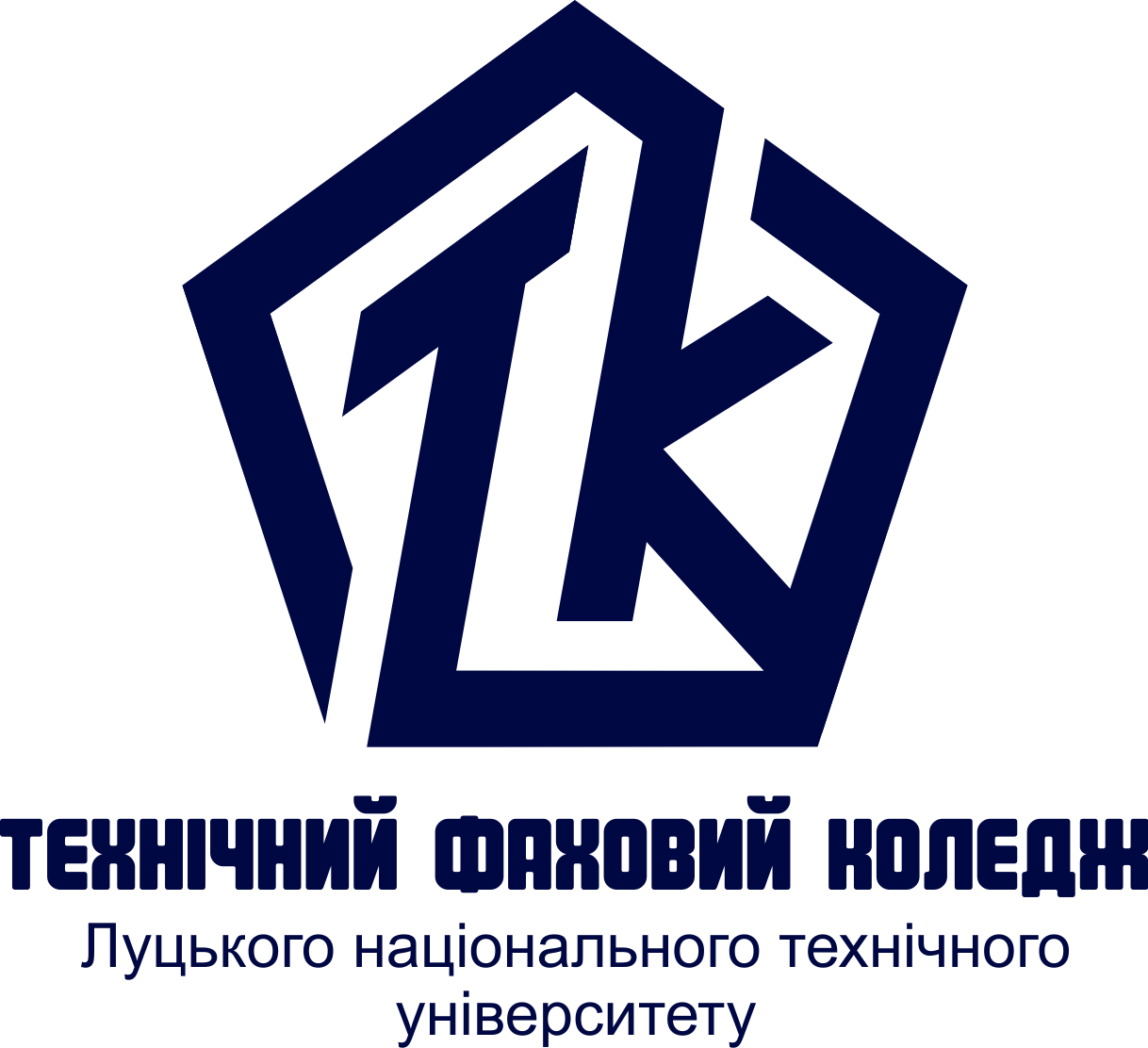 СИЛАБУС НАВЧАЛЬНОЇ ДИСЦИПЛІНИАВТОЗАПЧАСТИНИ ТА ЛОГІСТИКАРівень освітиФахова передвища освітаОсвітньо-професійний /освітній ступіньФаховий молодший бакалаврСтатус навчальної дисципліниВибіркова загальної підготовкиОбсяг дисципліни (кредити ЄКТС/ загальнакількість годин)5 кредити ЄКТС/ 150 годинЦиклова комісіяЦиклова комісія автомобільного транспортуМова викладанняУкраїнськаМета навчальної дисципліниМетою вивчення дисципліни "Автозапчастини та логістика" є формування вмінь і навичок щодо ефективного управління матеріальними потоками, механізму відтворення логістичних систем, використання E-mail маркетингу у бізнесі та його в Інтернет продажах.Предмет і завдання дисципліниПредметом вивчення навчальної дисципліни «Автозапчастини та логістика» є особливості організації продажу автомобільних запчастин та налагодження логістики їх доставки.Основними завданнями вивчення дисципліни «Автозапчастини та логістика» є:- здатність використовувати інформаційні та комунікаційні технології;- здатність застосовувати сучасні програмні засоби для розробки проектно-конструкторської та технологічної документації з експлуатації;- здатність здійснювати збір, систематизацію, узагальнення та обробку науково-технічної інформації.Форма підсумкового контролюДиференційований залікЗміст дисципліниЗмістовий модуль 1 Тема 1. Автомобільний сервіс як метод обслуговування автомобілів. Тема 2. Характеристика запасних частин для автомобілів. Тема 3. Система забезпечення запасними частинами підприємств автомобільного транспорту. Тема 4. Технічні вимоги до запчастин, вузлів і агрегатів, що випускаються заводами виробниками. Тема 5. Документи регламентуючі якість запчастин. Тема 6. Документообіг і порядок виконання управлінських робіт. Тема 7. Логістика як фактор підвищення конкурентоспроможності підприємств автомобільного транспорту на ринкуЗмістовий модуль 2 Тема 8. Властивості логістичних систем, їх ланцюги і види. Тема 9. Об‘єкти логістичного управління у постачанні запчастин. Тема 10. Обгрунтування вибору постачальника. Тема 11. Опрацювання замовлень та їх використання. Тема 12. Об‘єкти логістичних рішень у збуті. Тема 13. Ланцюги постачання та управління ними. Типи взаємовідносин у ланцюгах постачання. Тема 14. Митні операції в логістиці. Тема 15. Інтернет продажі, поняття E-mail маркетингу.Рекомендована літератураОсновна1. О.Д. Марков Організація автосервісу – Львів, Оріяна – нова, 2008. 2. Марков О.Д. Автосервис: рынок, автомобиль, клиент. – М.: Транспорт, 2009. 3. Лайсонс Дж., Джиллингем М. Управление закупочной деятельностью и цепями поставок: пер. с англ. Дж. Лайсонс, М. Джиллингем – М.: ИНФРА-М, 2005. – 798 с. 4. Логістика: навч. посібник /О.І. Гуторов, О.І. Лебединська, Н.В. Прозорова / Харк. нац. аграр. ун-т. – Харків: Міськдрук. 2011. – 322 с. 5. Fuzzy Logic in Automotive Engineering [Електронний ресурс]. Режим доступу: http://www.fuzzytech.com/e_a_spe.htm / (дата звернення 30.01.2018). – Назва з екрана. Інтернет-ресурси1. Fuzzy Logic in Automotive Engineering [Електронний ресурс]. Режим доступу: http://www.fuzzytech.com/e_a_spe.htm / (дата звернення 30.01.2018). – Назва з екрана.Види занять, методи  і форми навчанняФорми організації освітнього процесу: лекції, практичні заняття,  семінари, дослідницькі роботи, самостійна робота, консультації зі викладачами, участь у наукових конференціях, екскурсії, дистанційне навчання.Освітні технології: традиційні, інтерактивні, інформаційно-комунікативні, проектного навчання.ПререквізитиДисципліни «Автомобілі», «Електрообладнання автомобілів»ПостреквізитиДисципліни «Технічна експлуатація автомобілів», «Основи ремонту автомобілів»Критерії оцінюванняКритерії оцінювання:Оцінка «відмінно» виставляється, якщо здобувач освіти у повному обсязі володіє навчальним матеріалом, вільно, самостійно й аргументовано його викладає, глибоко та всебічно розкриває зміст теоретичних запитань та практичних завдань, використовуючи при цьому обов’язкову та додаткову літературу, вільно послуговується науковою термінологією, розв’язує задачі стандартним або оригінальним способом, наводить аргументи на підтвердження власних думок, здійснює аналіз та робить висновки.Оцінка «добре» виставляється, якщо здобувач освіти достатньо повно володіє навчальним матеріалом, обґрунтовано його викладає, в основному розкриває зміст теоретичних запитань та практичних завдань, використовуючи при цьому обов’язкову літературу, розв’язує задачі стандартним способом, послуговується науковою термінологією, але при висвітленні деяких питань не вистачає достатньої глибини та аргументації, допускаються при цьому окремі неістотні неточності та незначні помилки.Оцінка «задовільно» виставляється, якщо здобувач освіти відтворює значну частину навчального матеріалу, висвітлює його основний зміст, виявляє елементарні знання окремих положень, записує основні формули, рівняння, закони, однак нездатний до глибокого, всебічного аналізу, обґрунтування та аргументації, не користується необхідною літературою, допускає істотні неточності та помилки.Оцінка «незадовільно» виставляється, якщо здобувач освіти достатньо не володіє навчальним матеріалом, однак фрагментарно, поверхово (без аргументації й обґрунтування) викладає окремі питання навчальної дисципліни, не розкриває зміст теоретичних питань і практичних завдань.Політика курсуКурс передбачає індивідуальну та групову роботу.Усі завдання, передбачені програмою, мають бути виконані у встановлений термін.Якщо здобувач освіти відсутній з поважної причини, він/вона презентує виконані завдання під час консультації викладача.
Під час роботи над індивідуальними завданнями та проектами не допустимо порушення академічної доброчесності.